Block Notes n. 21, ottobre 2020Dipartimento Welfare e nuovi diritti della Cgil Lombardia A cura di M. Vangi, L. Finazzi, V. Segato, M. Vespa In questo numero Dalle Agenzie di stampa nazionali: Speranza: basta a logica dei silos e dei tetti di spesa Covid. Quarantena scende a 10 giorni Covid. Terapie intensive: attivato solo 30% dei posti letto aggiuntivi Covid. Un “semaforo” UE per viaggiare Da associazioni e sindacati un Piano da 30 miliardi per rilanciare la sanità Covid. Ema sul candidato vaccino di Moderna Covid. Lo studio dell’Ieo sull’immunitàReport del Crea Sanità sulle performance regionaliCovid. Piano Commissione UE sul vaccino anti Covid Covid. 80 scienziati contro l’immunità di gregge Covid. L’appello dei medici di famiglia ai cittadini a mettersi in autolockdownManovra. Conte: risorse significative per rafforzare il Ssn Manovre e decreti Covid. Per la sanità 12,8 miliardi in due anniCovid. La Lombardia al Governo: coprifuoco dalle 23 alle 5 Laurea abilitante per Veterinaria, Farmacia, Odontoiatria e Psicologia. Il DdlCovid. Tra marzo e giugno quasi 170mila morti in più della media nella UE Covid. Conte al Senato: ridurre occasioni di contagio, evitare le attività superflue Addio al vecchio medico di famiglia, sì al team multi professionale convenzionato Covid. Lombardia riapre ospedali in Fiera a Bergamo e MilanoCovid. Provincia di Bergamo tra le più colpite al mondo. Lo studio del Mario NegriConvivere con il Covid. Ecco come Riforma della medicina del territorio. Il piano del Ministero Riforma medicina del territorio. Cgil Medici boccia proposta Fnomceo Quanto è letale il Covid-19? Covid. Gimbe: raddoppiano contagi e decessi e forte aumento di ricoveri Salute. Eurobarometr: il 50 % degli italiani chiede più poteri per Regioni ed enti locali Pandemia: circolare ministero Salute su durata e termine isolamento e quarantenaMigliorare il contact tracing: l’impegno di Governo e Regioni Pandemia: contrasto e prevenzione dalla Lombardia al LazioDalle Agenzie di stampa nazionaliDa “Quotidiano Sanità” Dalla Newsletter del 12 ottobre 2020 Covid. Da qui a marzo ecco cosa potrebbe accadere in 4 scenari: dal migliore (dati in linea con quelli dell’estate scorsa), al peggiore (infezioni fuori controllo e servizi sanitari in tilt) che farebbe scattare un nuovo lockdown totale È stato messo a punto in via definitiva il documento del Ministero della Salute e dell’Iss (con la collaborazione di Regioni, Protezione civile, Aifa, Inail, Spallanzani, Università Cattolica, Areu 118 Lombardia e Ist. Bruno Kessler) che pianifica gli interventi di contrasto all’epidemia a seconda della sua evoluzione. Lockdown generalizzato quando i valori di Rt regionali sistematicamente e significativamente siano maggiori di 1,5. Leggi l’articolo. Link al documento. Speranza alla manifestazione della Cgil: “Basta a logica dei silos e dei tetti di spesa”. Landini: “Stop a 21 sanità diverse”Il Ministro della Salute intervenendo alla manifestazione a Roma di sabato scorso promossa da Cgil `Sanità pubblica e per tutti´ con il segretario generale Maurizio Landini ha ribadito la sua idea di riforma e promesso che non vi saranno tagli ma investimenti. Il sindacato: “Chiediamo di essere coinvolti”. Leggi tutto. Covid. Quarantena scende a 10 giorni e basterà solo un tampone per accertare negatività. La nuova circolare del Ministero della saluteDopo il parere del Comitato tecnico scientifico il Ministero ha aggiornato il percorso diagnostico per l’identificazione dei casi positivi così come la  tempestiva restituzione al contesto sociale dei soggetti diagnosticamente guariti. Leggi tutto. La nota del Cts. La circolare del Ministero. Dalla Newsletter del 13 ottobre 2020Covid. Terapie intensive: attivato solo 30% dei posti letto aggiuntivi previsti. Solo 3 Regioni sopra la soglia di sicurezza. I soldi ci sono ma i ritardi nella programmazione e realizzazione rischiano di mettere nuovamente in crisi il SsnTrascorsi quasi 5 mesi dal Dl Rilancio che ha previsto l’incremento delle terapie intensive, l’obiettivo è ancora molto lontano ma la temuta seconda ondata dell’epidemia è arrivata e, seppur ancora non vi sia emergenza, è evidente che molte regioni si avvicinano alla soglia del 30% di posti letti occupati da pazienti Covid, il punto oltre il quale diventa molto difficile trovare un posto per ricevere le cure. Leggi l’articolo. Link al documento. Covid. Un “semaforo” UE per viaggiare: verde si viaggia senza restrizioni, arancione e rosso possibili limitazioni o stopIl sistema prevede un codice a colori in base alla presenza del virus nelle varie regioni europee. Sarà compito dell’Ecdc aggiornare settimanalmente la mappa. A seconda del colore, da rosso a verde, vi saranno delle restrizioni. Leggi tutto. Finanziamenti UE. Da associazioni e sindacati un Piano da 30 miliardi per rilanciare la sanità territorialeIl documento prevede una spesa totale per 30 miliardi distribuiti su 3-4 anni per una “solida infrastrutturazione della rete territoriale finalmente ai livelli previsti per la rete ospedaliera”. La proposta viene articolata in 10 diversi progetti che vanno dal Piano nazionale per l’assistenza socio sanitaria territoriale, alle case della salute, fino alle cronicità, salute mentale, dipendenze e carcere. Leggi l’articolo. Link al documento. Dalla Newsletter del 14 ottobre 2020 Covid. Ema: “Il candidato vaccino di Moderna è idoneo a presentare domanda autorizzazione”. In Fase 3 di sperimentazione, è già stato somministrato a 22mila volontariModerna ha ricevuto la conferma scritta dall’Ema che mRNA-1273, il candidato vaccino per il Covid-19, è idoneo per la presentazione della domanda di autorizzazione all’immissione in commercio nell’Unione Europea, secondo la procedura centralizzata dell’Agenzia. Attualmente è in corso lo studio di Fase 3 COVE, che ha arruolato 28.618 partecipanti, con più di 22.194 soggetti che hanno ricevuto già la seconda vaccinazione. Leggi l’articolo. Covid. Anticorpi dimezzati dopo un mese nei pazienti meno gravi. Lo studio dell’Ieo sull’immunitàPubblicati i risultati dello studio pilota nell’ambito dell’ampio progetto di sorveglianza e analisi dell’immunità in collaborazione con la Fondazione Europea Guido Venosta. “Abbiamo studiato i sieri di 16 malati di forme meno gravi e di 23 che hanno invece richiesto il ricovero  in terapia intensiva. Abbiamo trovato che i pazienti non ospedalizzati avevano livelli di tutti gli anticorpi anti-Covid più bassi rispetto ai pazienti ricoverati in terapia intensiva, e che questi livelli, eccetto quelli degli anticorpi contro la proteina virale N, risultavano dimezzati entro un mese dalla scomparsa del virus dall’organismo”. Dunque, osservano i ricercatori, “aver avuto l’infezione non è di per sé un’assicurazione contro il virus”. Leggi tutto. Trento, Bolzano ed Emilia Romagna al top per la sanità. Calabria maglia nera. Il nuovo report del Crea Sanità sulle performance regionaliPubblicato l’annuale indice delle performance regionali curato dal C.R.E.A. Sanità. Il ranking è il frutto delle valutazioni di un Panel composto da 93 esperti/stakeholder del sistema sanitario su vari indicatori (Sociale - equità, Esiti, Appropriatezza, Innovazione ed Economico-Finanziaria). Trento e Bolzano ai vertici anche l’anno scorso mentre l’Emilia Romagna ha conquistato il terzo posto alle spese della Toscana (ora quarta). Leggi l’articolo. Link al Rapporto.Dalla Newsletter del 15 ottobre 2020 Covid. Piano Commissione UE all’attenzione dei capi di Governo: “Prime dosi vaccino ad over 60, operatori sanitari, lavoratori essenziali e gruppi socio economici svantaggiati”Questa la strategia messa a punto da Bruxelles per la gestione coordinata delle prime dosi di vaccino in attesa che il vaccino sia disponibile per tutti i cittadini, che sarà illustrata oggi ai capi di Governo dei Paesi membri. Von der Leyen: “La nostra strategia aiuta i paesi a predisporre le loro campagne di vaccinazione, ossia a stabilire quali siano i gruppi prioritari, come garantire una distribuzione equa e come proteggere i più vulnerabili”. Leggi tutto. Covid. 80 scienziati contro l’immunità di gregge. Una lettera su Lancet: “Non ci sono prove scientifiche che sia efficace”Un appello per una ampia condivisione da parte della comunità scientifica internazionale sulla necessità di affrontare la seconda ondata della pandemia sulla base di misure efficaci e sostenibili. Stroncata la teoria dell’immunità di gregge: “Qualsiasi strategia di gestione della pandemia basata sull’immunità naturale dalle infezioni è pericolosa. La trasmissione incontrollata del virus fra i giovani comporta rischi di morbilità e mortalità significative in tutta la popolazione”. Tra gli 80 firmatari gli italiani Ricciardi e Signorelli. Leggi l’articolo. Dalla Newsletter del 16 ottobre 2020 Covid. L’appello dei medici di famiglia ai cittadini: “È ora di mettersi in autolockdown”A lanciarlo è il segretario della Fimmg, Silvestro Scotti interpellato dall’Ansa e che in ogni caso precisa: “Vanno preservate le attività lavorative ma tutto il resto, ciò che non è necessario, in questo momento deve essere sacrificato in nome della salute pubblica”. Leggi tutto. Dalla Newsletter del 19 ottobre 2020 Manovra. Conte: “Risorse significative per rafforzare il Ssn”. Gualtieri: “Stanziati altri 4 mld per personale, vaccini ed emergenza”Il ministro dell’Economia in conferenza stampa con il premier ha spiegato come “già nei precedenti decreti avevamo aumentato le risorse di 1,2 miliardi, con questo aumentiamo ulteriormente la dotazione di 1 miliardo per il fondo sanitario, confermiamo le assunzioni del personale sanitario, determiniamo un incremento per l’indennità dei medici e infermieri, e staniamo ulteriori risorse per l’acquisto dei vaccini”. Tornando poi sul Mes Conte ha chiarito: “Ci sarà l’opportunità per parlarne nelle sedi opportune”. Leggi l’articolo. Manovre e decreti Covid. Per la sanità 12,8 miliardi in due anniI primi 4 mld aggiuntivi per Fsn ed edilizia ospedaliera sono stati stanziati con la legge di bilancio 2020 e a questi si sono aggiunti 185 mln per l’abolizione del superticket. Nel Cura Italia sono arrivati ulteriori 1,4 mld. Con il Decreto Rilancio stanziati altri 3,250 mld nel comparto per medicina territoriale, ospedali, personale e incremento specializzazioni mediche. Con il Decreto Agosto, poi, altri 500 mln per aggredire le liste d’attesa. Infine, con la manovra 2021, ulteriori 4 miliardi per il comparto. Leggi tutto. Covid. La Lombardia al Governo: “Coprifuoco dalle 23 alle 5, chiusi i centri commerciali nel week end”. Speranza: “Sono d’accordo”I sindaci, i capigruppo e il governatore Fontana all’unanimità hanno condiviso la proposta di fermare tutte le attività e gli spostamenti notturni a partire da giovedì 22 ottobre. La decisione dopo i dati del Cts lombardo: previsti al 31 ottobre 4mila ricoverati e 600 in terapia intensiva. Leggi tutto. Dalla Newsletter del 20 ottobre 2020 Laurea abilitante per Veterinaria, Farmacia, Odontoiatria e Psicologia. Cosa prevede il DdlIl provvedimento di 5 articoli approvato dal Cdm prevede che l’esame di Stato si svolgerà in sede di esame di laurea: in tal modo, i laureati abilitati potranno iscriversi immediatamente all’albo e potranno, conseguentemente, cominciare a esercitare da subito la professione, senza dover più attendere la prima sessione utile per sostenere l’esame di Stato. Leggi l’articolo. Link al testo. Covid. Tra marzo e giugno quasi 170mila morti in più della media nella UE. Di questi il 96% aveva più di 70 anni. Spagna e Italia i Paesi più colpiti con 48.000 e 46.000 decessi in eccessoL’analisi è stata effettuata mettendo a confronto i dati delle settimane dalla 10ª di marzo alla 26ª di giugno con quelli relativi agli anni 2016-2019. Dopo Spagna e Italia il fenomeno è stato più evidente in Francia, Germania e Paesi Bassi. Da sottolineare che questi dati, spiega Eurostat, includono tutti i decessi, indipendentemente dalle loro cause, ma possono essere utili per valutare gli effetti diretti e indiretti della pandemia COVID-19 sulla popolazione europea. Leggi l’articolo. Dalla Newsletter del 21 ottobre 2020 Covid. Conte al Senato: “Ridurre occasioni di contagio, evitare le attività superflue”. E sulle misure restrittive: “Dopo Lombardia e Campania non possiamo escluderne altre”Il premier ha ribadito come oggi la strategia per contrastare questa seconda ondata di contagio “non può essere la stessa adottata in primavera”. E dunque l’attenzione a livello nazionale è indirizzata “esclusivamente su quelle misure volte a limitare le condotte e i comportamenti più direttamente riconducibili alla sfera delle relazioni sociali e ricreative, attualmente veicolo di maggiore diffusione del virus. A livello regionale, tuttavia, bisogna mantenersi pronti a intervenire”. Leggi l’articolo. “Addio al vecchio medico di famiglia, puntiamo sul team multi professionale convenzionato”. La proposta FnomceoL’Ordine in audizione in commissione Igiene e Sanità ha lanciato la sua visione del futuro della medicina territoriale. In ogni caso no alla dipendenza: “Il rapporto di convenzione comune per tutti i professionisti del team appare il più rispondente a questo modello di presa in carico basato sulla condivisione di azioni, obiettivi, risultati anche economici rafforzato dal rapporto di fiducia con i propri pazienti”. Leggi l’articolo. Link al documento. Covid. Lombardia riapre ospedali in Fiera a Bergamo e MilanoFontana: “Necessaria l’adozione di misure organizzative straordinarie”. Gallera: “A Milano vengono, allo stato attuale, attivati i primi 153 posti letto per cure intensive suddivisi in 4 moduli da 14 posti, 3 da 16 posti e 7 da 7 posti. A Bergamo invece funzioneranno 4 moduli da 12 posti letto”. Leggi l’articolo. Covid. “Provincia di Bergamo tra le più colpite al mondo con 420mila casi di contagio stimati”. Lo studio del Mario NegriBergamo si profila come una delle aree più colpite al mondo con una sieroprevalenza che supera di gran lunga le stime di New York (19.9%), Londra (17.5%) e Madrid (11.3%). E se si estende il dato del campione a tutta la popolazione della provincia di Bergamo, si può ipotizzare una circolazione del virus che arriva a toccare le 420 mila unità, contro le quasi 16.000 segnalate al 25 settembre 2020. Ciò indicherebbe che il 96% delle infezioni da Covid-19 non è stato rilevato dal sistema sanitario. Leggi l’articolo. Nascite. In Italia e Spagna il più alto numero di neomamme over 40Lo rivela Eurostat. In media nella Ue il 5,2% dei parti ha riguardato donne con oltre 40 anni. Tra le Regioni con le percentuali più alte la Galizia (12,9%), la Sardegna (12,4%), Principado de Asturias e Comunidad de Madrid (entrambe 11,7%), così come il Lazio in Italia (11,5%). Leggi tutto. Convivere con il Covid. Ma cosa vuol dire? E soprattutto, è possibile? Sì, ecco come. Senza arrivare a nuovi lockdown generalizzatiIl messaggio che sento di dover dare su Covid -19 è relativo al domani: domani reale e domani prossimo, senza addentrarmi nel domani remoto. E quindi partiamo dallo scenario attuale per capire cosa presumibilmente, in base alle conoscenze e all’esperienza, ci aspetta e cosa possiamo e dobbiamo fare per imparare a convivere con questo virus. A partire dalle nuove conoscenze accumulate in questi mesi che ci permettono di usare le misure di prevenzione in modo più efficace, mirandole a specifiche situazioni ed evitando interventi privi di un razionale logico. Leggi l’articolo.Dalla Newsletter del 22 ottobre 2020 Riforma della medicina del territorio. “Legge Balduzzi incompiuta ora puntiamo su Case e ospedali di comunità, assistenza domiciliare ‘hi-tech’ e nuove Rsa”. Il Piano del MinisteroIllustrati in audizione in Commissione Igiene e Sanità da parte dei dirigenti del Ministero della Salute i 4 caposaldi per riformare la medicina del territorio. Una partita che sulla carta richiederà un investimento di oltre 10 miliardi da prendere con le risorse del Recovery Fund. Ecco cosa prevede il piano. Leggi l’articolo.Riforma medicina del territorio. Cgil Medici boccia proposta Fnomceo: “È sbagliata, rapporto convenzionale ha mostrato i suoi limiti durante la pandemia”Il segretario Filippi critica poi anche l’interventismo della Federazione: “È inaccettabile che l’Ordine, che dovrebbe avere l’esclusivo mandato di garanzia della professionalità, della deontologia e dell’etica, si occupi di politiche sanitarie, peraltro con il benestare del Ministero della Salute e della politica, così maldestramente da rappresentare esclusivamente gli interessi di quella parte dei professionisti iscritti che oggi vogliono lavorare in convenzione. Speranza intervenga”. Leggi tutto. Quanto è letale il Covid-19? “Le ultime stime si assestano attorno allo 0,6% ma le variabili da considerare sono tante”. Intervista a Timothy Russell (Londra) e Eskild Petersen (Basilea)di Camilla de FazioStimare il tasso di letalità del Covid-19 non è così semplice. Si tratta di un parametro che varia molto da un Paese all’altro, in base all’età della popolazione e alla presenza di comorbidità e dipende anche da come vengono calcolati i casi e i decessi. Ne abbiamo parlato con l’epidemiologo Timothy Russell della London School of Hygiene and Tropical Medicine e il Professor Eskild Petersen, dell’European Society for Clinical Microbiology and Infectious Diseases di Basilea. Leggi tutto. Covid. Raddoppiano contagi e decessi e forte aumento di ricoveri e terapie intensive. Gimbe sottolinea peggioramento di tutti gli indicatori e il fallimento delle strategie di tracciamento“L’avvicendarsi di DPCM a cadenza settimanale e l’introduzione di ulteriori misure in alcune Regioni, dal coprifuoco alla chiusura dei centri commerciali nei weekend, dimostrano che la politica non ha una vera strategia per contenere la seconda ondata. Se l’obiettivo è quello di tutelare sia la salute che l’economia, Governo, Regioni ed Enti locali devono prendere atto che il virus corre sempre più veloce delle loro decisioni”. Leggi l’articolo. Dalla “Conferenza delle Regioni”: www.regioni.it/newsletter Da Regioni.it n. 3926 del 12 ottobre 2020Salute: Eurobarometro, il 50 % degli italiani chiede più poteri per Regioni ed enti locali Un italiano su due pensa che gli enti locali e regionali dovrebbero avere più potere nella gestione della salute pubblica. E proprio l’influenza del territorio, secondo i due terzi degli italiani, aiuterebbe l’Ue a risolvere crisi come quella del Covid-19. E’ quanto emerge dall’indagine barometro del Comitato Ue delle Regioni presentato in occasione della Settimana europea delle Regioni e delle Città. Secondo l’indagine, il 69% degli italiani ritiene che gli enti locali non abbiano un’influenza sufficiente nelle decisioni prese a Bruxelles (opinione condivisa anche dal 67% degli europei) e il 66% vorrebbe delegare più poteri al territorio soprattutto su sanità (50%), economia (47%) e lavoro (43%). Da Regioni.it n. 3927 del 13 ottobre 2020Pandemia: circolare ministero Salute su durata e termine isolamento e quarantenaCircolare del ministero della Salute che aggiorna le indicazioni sulla durata e il termine dell’isolamento e della quarantena legate alla pandemia, tenendo conto della situazione epidemiologica, delle evidenze scientifiche, delle indicazioni di organismi internazionali come OMS ed ECDC e del parere del Comitato Tecnico Scientifico, avendo come oggetto: “COVID-19: indicazioni per la durata ed il termine dell’isolamento e della quarantena”. Leggi tutto. Da Regioni.it n. 3934 del 22 ottobre 2020Migliorare il contact tracing: l’impegno di Governo e RegioniSi è tenuto nel pomeriggio un incontro (in videoconferenza) fra i rappresentanti del Governo e delle Regioni sulle misure da intraprendere per migliorare il contact tracing. Sul tavolo, l’ipotesi di arruolare operatori sanitari e socio sanitari che aiutino le Asl nel tracciare i contagi. Si prospetta un contingente di duemila operatori per potenziare le attività di tracciamento. Lo ha annunciato il ministro per gli Affari regionali Francesco Boccia nel corso della riunione. “Con un’ordinanza di protezione civile, ha detto il ministro, creiamo un contingente per potenziare le reti sanitarie interne alle Asl e rafforzare le operazioni di tracciamento”. Il modello è lo stesso che a marzo ha portato medici e infermieri volontari negli ospedali più in difficoltà, e gli operatori socio sanitari in carceri e Rsa. I 2mila operatori verranno individuati con un bando della Protezione civile: 1.500 saranno destinati ad effettuare tamponi, test e tracciamento mentre altri 500 lavoreranno sulla richiesta di informazioni e sulle procedure da seguire. Leggi tutto. Da Regioni.it n. 3935 del 23 ottobre 2020Pandemia: contrasto e prevenzione dalla Lombardia al Lazio Mentre si firmano ordinanze per arginare i contagi, è sempre più allarme per la seconda ondata della pandemia con la richiesta di misure più drastiche per evitare che la situazione precipiti, ma il sottosegretario alla Salute, Sandra Zampa, esclude un lockdown nazionale e prevede di arrivare a 200mila tamponi al giorno e si dice fiducioso che le scuole resteranno aperte: “anche lì serve uno sforzo. I giovani delle superiori ad esempio non si capisce perché non possano entrare a turni magari nel pomeriggio o nella tarda mattinata per evitare che sui trasporti salgano tutti insieme”. “Siamo ancora dentro la pandemia, rileva il presidente del Consiglio, Giuseppe Conte, dobbiamo tenere ancora l’attenzione altissima: forti dell’esperienza vissuta della scorsa primavera dobbiamo contenere il contagio puntando a evitare l’arresto dell’attività produttiva e lavorativa, la chiusura degli uffici pubblici, come la chiusura delle scuole”. Leggi tutto.Per suggerimenti, notizie, ecc… scriveteci. Il nostro indirizzo è: blocknotes@lomb.cgil.it/ Questo numero di Block Notes è pubblicato sul nostro sito al seguente LinkTutti i numeri arretrati di Block Notes sono disponibili sul sito della CGIL Lombardia al seguente Link.CI TROVI ANCHE SU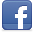 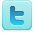 